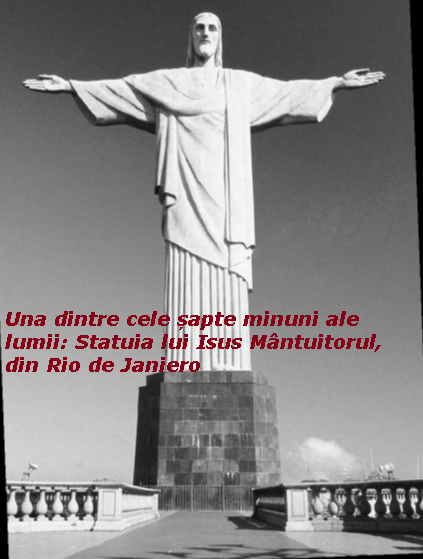 Nr. 31/2022 din 31.07.2022Din cuprins: Adevărata comoarăPag.  2Hotărâre pentru credințăPag. 3Bazele credinței creștine3. Intervine Dumnezeu în istorie?Pag. 74. Cum este Dumnezeu?Pag. 85.TreimeaPag. 96. UniversulPag. 9Adevăratele comoriDuminica 18 de peste an – ciclul CAle cui vor fi bunurile, pe care le-ai adunat?Fiecare duminică este o fericită celebrare a învierii lui Isus. Este o bucurie, care se poate și trebuie să te privească și pe tine, în cea mai mare măsură.  De aceea, apostolul Pavel reamintește din nou, că și tu ai fost înviat odată cu Cristos. Fă uz de fiecare duminică, ca să conștientizezi din nou și deplin prima ta înviere din morți: doar ai în tine noua viață, care este cu Cristos ascunsă în Dumnezeu. Împreună cu Isus poți să desăvârșești învierea ta din morți, prin faptul, că vei insista, pentru ceea ce vine de sus. Ca un om nou ai plecat pe calea adevăratei cunoașteri: care își are originea în faptul, că te străduiești pentru împlinirea  celui mai propriu sens al vieții tale: să reînnoiești imaginea ta, cât mai aproape de Creatorul tău. Realmente reînnoit? Da, ai auzit bine. Tocmai această asemănare au fost motivul pentru care Te-a creat Dumnezeu. Nu se cuvine, să ai mereu în fața ochilor demnitatea și valoarea ta? Cunoști oare ceva mai mare, mai important, mai sublim? Roagă-l pe Duhul Sfânt, să-ți dea cunoașterea aceea clară și importantă, cum și de ce trebuie să anesteziezi în tine tot ce este pământesc. Una dintre amăgiri, prin care lumea te seduce din drumul și te păcălește, cum ar fi evidența, este divinizarea averilor pământești. Pe drept cuvânt, sf. Pavel o numește slujirea idolilor, pentru că averea a devenit cu adevărat un Dumnezeu real al acestei lumi. Este un lucru important, despre care însuși Domnul vrea să vorbească cu tine. Ocazia pentru aceasta s-a invit, când unul dintre ascultători a venit la Isus, cu o neobișnuită cerere: „Învățătorule, vino să ne rezolvi diferendul nostru!” Deja, de multe ori ai fost martorul faptului, cu Isus îi primește pe cei care îi cer ceva. Au venit orbii, leproșii, șchiopii, paralizații, posedați de duhul rău, părinții întristați. Nimeni dintre ei nu a plecat cu mâna goală. De ce Domnul nu vrea să-i satisfacă cererea acestuia om, care se simte păgubit de nedreptatea fratelui său?Pentru că împărăția lui nu este din această lume. Cu dreptatea lui și cu dreptul lui, Domnul nu vrea să aibă nimic comun. În final deci, când odată va deveni el însuși, jertfa acestui „drept”, va rămâne fidel adevărului și dreptății împărăției sale. În împărăția lui dreptatea și dreptul are cu totul alte baze. În lumea, care se închină lui mamona (idolului averii), legea de bază este să aduni cât mai multă avere și pentru asta ajută toate instrumentele puterii și ale dreptului. Oamenii acestei lumi se gândesc cu fericire, că sunt cei mai deștepți și cei mai isteți, cu cât au reușit să adune mai mult. Au apoi averea lor, dar aceasta nu le aduce liniște, pace și nici fericire: trezesc invidia, avariția, dispute și supărare. Nici noaptea inimilor nu are pace. Împărăția lui Isus nu înseamnă dispute pe avere. Are cu totul alte grânare, unde se adună adevăratele comori, care mai mult decât atât nu au nevoie de lacăte, coduri, nici pază, pentru că nimic nu le poate amenința, nici rugina, nici molia, nici hoții sau violatorii. De aceea, cei care cu cel mai mare drag adună doar în hambarele lor și conturile lor ingenioase, Isus îi numește fără menajamente nebuni. Dă-i dreptate fără ezitare. Căci în final,  deja în această lume nu o dată te poți convinge , că și atunci, când omul are un surplus, nici prin aceasta viața lui nu este asigurată, prin ceea ce are.”În realitate aici se pune pariul pe mult mai multe decât este perspectiva acestei vieți temporare. În fața lui Dumnezeu, omul poate fi în final chiar mai amenințat, cu cât are proprietăți mai multe pe pământ. Atunci ce este de făcut?Să dezbrăcăm omul vechi cu comportamentul lui :  În locul egocentrismului de avariție, Domnul așteaptă de la fidelii săi o solidaritate generoasă, și care iese în întâmpinarea nevoilor altora. Omul vechi  se gândește doar la sine și ziua de mâine. Omul nou nu se gândește strâmtorat, ce va fi mânie, când astăzi este în jurul atâtor apropiați, care nu știu, ce să facă mai departe. A te gândi la cele necesare, este dreptul și dreptatea împărăției lui Dumnezeu. Ești capabil să-l crezi pe Domnul tău, că totul își va fi adăugate, când vei căuta înainte de toate această dreptate?  Adu-ți aminte experiența fericită, pe care au administrat-o ucenicii săi: Când v-am trimis fără pungă, fără desagă, ați avut vreun neajuns? Au răspuns: Nu în nimic.Dacă deocamdată nu simți curajul să sari după Isus fără pungă și fără desagă, roagă-te pentru harul, ca să ai acest curaj, măcar să-ți dorești. Când odată vei trece de pragul lui,vei trăi realmente o libertate reală a copiilor lui Dumnezeu. Vei conștientiza cât de inutile și cât de obositoare au fost toate grijile pământești. Doar faci parte dintre oamenii, pe care El îi paște, faci parte din turma condusă de mâna lui. În împărăția, în care fiecare gândește cu dragoste despre celălalt, nimeni nu rămâne dependent doar de sine. Acolo, unde nimeni nu adună doar pentru sine, nu-i va lipsi nimănui nimic. Odată cu intrarea în această împărăție  reînnoiești imaginea ta asemănătoare cu Creatorul tău. Ce bine ar fi dacă astăzi ai asculta glasul lui? Nu-ți împietri inima ta. Sursa: Světlo, nr. 31/2007, pag. 3HOTĂRÂRE PENTRU CREDINȚĂ“ 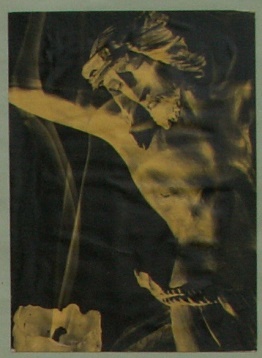       (11)    Jan Chlumský        2012b) Cel mai atractiv argument și acțiunea Duhului Sfânt Acțiunea lui o putem denumi acțiunea Binelui în lume. Credința îl percepe pe Duhul Sfânt ca pe un dăruitor al păcii și harurilor venind de la Dumnezeu. „Dumnezeu, în bunătatea și înțelepciunea sa, s-a hotărât să se reveleze pe el însuși și să dezvăluiască misterul voinței sale (compară cu Ef 1,9): că oamenii prin intermediul lui Cristos, a Cuvântului întrupat, au în Duhul Sfânt acces la Tatăl și devin participanți la natura divină (compară cu Ef 2,18; 2 Pt 1,4) (Catehismul Bisericii romano-catolice art. 51).Este prezent în cuvântul lui Dumnezeu, în sacramente și în Biserică. Evlavia creștină este trinitară: În Tatăl prin Fiul și în unire cu Duhul Sfânt. Dumnezeu vrea ca prin Fiul și în unire cu Duhul Sfânt să ne conducă în viața lui. Fiul lui Dumnezeu a coborât pe pământ printre noi, nicidecum pentru faptul, ca să facă ordine, ci pentru a atrage la el oamenii și să-i introducă dintr-o viață superficială într-o viață deplină, la Tatăl. Ca și Dumnezeu are dreptul să stabilească condițiile, cum trebuie să ne comportăm cu viața noastră. Dar tocmai Dumnezeu vede, care dintre căi este mai bună, lucru la care noi nici măcar nu ne putem gândi. El este Iubirea și chiar din acest motiv este pentru noi cea mai bună hotărâre, să ne dedicăm lui cu încredere, fără aceasta, pretenția că „am vrea să înțelegem, ceea ce nu suntem capabili să înțelegem.” – Știu, că este prea mult pentru ego-ul meu, mândria și aroganța în  propria mea gândire se apără față de aceasta. Cu toate acestea, pe sfinți mintea i-a ajutat tocmai, pentru ceea ce poate fi numit „aruncarea în brațele lui Dumnezeu” și să-l facem pe propriu „eu” mai fericit, decât a fost posibil, cu orice alt mijloc. Reversul mândriei – smerenia, le-a dus mult mai sus, decât a fi capabilă să o facă mândria. Tocmai de aceea dăruirea noastră, și încrederea noastră pentru a înțelege mai mult decât este omul lumii, să fie mai mult studiat, capabil să înțeleagă. „Isus nu a venit ca pentru fiecare dintre noi să-ți verse tot sângele său dintr-un oarecare capriciul sau pentru a se lăuda pe sine. Doar el – Dumnezeu din Dumnezeu, trăind în Preasfânta Treime în deplină desăvârșire  a iubirii, nu a pierdut nimic și nimic mai desăvârșit, mai mare și mai liber nu poate fi. Atunci de ce s-a predat în mâinile oamenilor? – Să fie oare un singur răspuns: Pentru a răspândi iubirea sa nemărginită în inimile oamenilor, pe care s-a hotărât să-i ducă în viața lui, în comunitatea iubirii a Preasfintei Treimi, pentru ca să împartă cu el Iubirea, pe care o are din veșnicie. El, necreat, de o ființă cu Tatăl, a trăit în dragostea atât de puternică, încât din veșnicie formează persoana esențială, Întreitului Dumnezeu. S-a umilit infinit, pentru a ne putea înălța. În umilința sa a arătat cine este și cât de mult ne iubește. Pe sine ni s-a dat model și bilet de intrare în cer. Este suficient să-l primim ca învățător al iubirii și să ajungem la identificarea cu iubirea sa veșnică. Începem cu ajutorul Duhului Sfânt, cu pași cu totul mici. Avem nevoie doar să ajungem la iubirea desăvârșit față de Dumnezeu, dar de aceasta încă nu prea suntem capabili. Sfântul Ioan, în Scrisoarea I scrie: „Dacă cineva spune: „Îl iubesc pe Dumnezeu și-l urăște pe fratele său, este un mincinos, pentru cine nu-l iubește pe fratele său, pe care îl vede, nu poate să-l iubească pe Dumnezeu pe care nu-l vede.” Și cum stăm cu dragostea noastră față de aproapele, față de partenerul din căsnicie?Să începem să învățăm aici. Dacă vom lua o iubire umană obișnuită, putem face o analiză superficială cu ajutorul faptului, a ceea ce cuplul îndrăgostit poate să-și reproșeze ulterior ca insuficiența iubirii, în final chiar ca fiind și motivul divorțului lor. (Reproșurile lor pot fi uneori doar în inimă, nespuse cu voce tare, așa că nu generează imediat reacții, încă sunt cauza unor răniri.)De aici putem trage concluzia, părerea umană despre iubire, să găsim cum o vedem noi înșine, ce iubire cerem, și chiar dacă Dumnezeu ne iubește cu aceeași dragoste, noi, față de el, rămânem mereu datornici.  Aici va fi vorba despre sigur despre o anumită formă de autocunoaștere, necesară pentru pașii următori. Este, de asemenea, oportun să ne reamintim realitatea de iubirea perpetuă și neschimbătoare a lui Dumnezeu față de noi și 16 forme de iubire (la un loc înainte de finalul acestei părți) cum ar fi în cap. 13 a Scrisorii către Corintieni, cum a menționat apostolul Pavel [în paranteze în ediția ecumenică].Desele reproșuri ale partenerilor, care însoțesc distrugerea iubirii reciproce, în mod obișnuit încep cu cuvintele: „Tu nu mă mai iubești” – și în mod emotiv se enumeră sau se reproșează de ce. Să ne facem din aceasta, fiecare singur, o imagine a unei iubiri așteptate. Dacă m-ai fi iubit, atunci ai face … -  (una sau alta, cu toate că îți este oarecum greu, pentru că aceasta înseamnă un anumit sacrificiu) dintr-o dată se văd și mărunțișurile, pe care omul înainte nu le conștientiza, dar este vorba despre fapte, care chiar dacă sunt mici, desăvârșesc conviețuirea. Dacă m-ai fi iubit, atunci ai înțelege, că eu trebuie să fac altceva acum și m-ai lăsa în pace. (prin cartea Qohelet (3,1-8) Dumnezeu ne spune, că „totul are timpul lui”)„iubirea este îndelung răbdătoare, iubirea este binevoitoare, nu este invidioasă, iubirea nu este laudă, nu se gândește doar la sine (1 Cor 13, 4-5).„dragostea toate le suportă, toate le crede, toate le speră, toate le îndură (1 Cor 13,7).Dacă m-ai iubi, atunci nu te-ai gândi atât de mult, cu ce să-mi faci o bucurie (Dragostea trăită este izvorul de bucurie și într-o formă desăvârșită, așteaptă la Dumnezeu toate persoanele cu inima curată)Dacă m-ai iubi, atunci ți-ai face timp pentru … (și Dumnezeu are acest timp pentru noi)Dacă m-ai iubi, m-ai fi ajutat cu copiii ( și Dumnezeu cu  harul său ajută, doar trebuie ca într-un mod responsabil să cerem – cu smerenie harul persistenței)Dacă m-ai iubi, atunci nu ai risipi atât de mulți bani…Dacă m-ai iubi, ai merge împreună cu mine la concert… /aici se mai „amintește” uneori și altcineva, care merge împreună cu partenera sa. După caz, se subliniază că alții merg unde vor, dar ea sau el …./ (Dumnezeu vrea să fie cu noi, oriunde mergem, în afara acelor lucruri care dăunează sufletului nostru) – „dragostea este binevoitoare” (așa că nu reproșează), deci nu reproșează (1 Cor 13,4)Dacă m-ai iubi, nu ai trece cu vederea, tot ce fac pentru tine /urmează reproșul/, dar dragostea nu se laudă (1 Cor 13,4)Dacă m-ai iubi, nu ți-ar fi indiferentă părerea mea (și Dumnezeu, care a dat libertatea părerilor, așteaptă, că vin la el, pentru aceasta și vin să vorbesc cu el) „Dragostea nu se gândește doar la sine (nu-și caută avantajul său)” (1 Cor 13,5). Dacă m-ai iubi, atunci ai fi acasă, nu ai merge atât de des …/ la plăcerile tale (și Dumnezeu rămâne în biserică în Tabernacol și așteaptă) „dragostea le rabdă pe toate (persistă) (1 Cor 13,7). Dacă m-ai iubi, nu le-ai admira pe altele, ci m-ai băga în seamă pe mine. Dacă m-ai iubi, atunci nu mi-ai fi infidel … (și Dumnezeu rămâne fidel chiar dacă noi înșine suntem infideli – 2 Tm 2,13), „dragostea nu face ceea ce nu se cuvine [nu se comportă necinstit,” (1 Cor 13,5).Dacă m-ai iubi, nu ai fi atât de arogant (și Dumnezeu cunoaște adevărul). Dacă m-ai iubi, nu ai face totul dinadins… „Dragostea uită, chiar dacă cineva o rănește / nu atribuie nimănui nimic pentru a-i îngreuna situația) [nu pune la socoteală nedreptățile] (1 Cor 13,5) – și Dumnezeu suportă păcatele noastre, Fiul lui Dumnezeu chiar și în final, pe cruce s-a rugat pentru călăii și criminalii săi, ca să nu le fie adăugat; îi scuză, că nu știu ce fac. Reproșurile se transformă în certuri, în care celălalt este văzut ca insuportabil,în tot, pe ce se bazează, vrea, ca totul să fie conform dorinței lui, este un tipicarmereu amenință cu ceva, este pesimist sau chiar colericindiferent ce spune, celălalt vede în acestea ceva greșit, de aceea nu rămâne să mă gândesc, cum vrea celălalt să fie spuseîntotdeauna generalizează, adăugând „tu întotdeauna”mereu pune în față, că în altă parte pot avea curățenia făcută, nu suportă nimic pus de o partenu-și pune în ordine ciorapii, aruncă îmbrăcămintea în toate părțileare pretenții imense, privește imaginea exterioară și pentru el este mai importantă o colegă bine aranjată la lucru, decât o soție obosităvede, ce face pentru partener altul, dar eforturile mele nu (reproșurile se referă și la salariul meu), tânjește infinit, după ceea ce au alții, în final și după un partener mai sănătosdeseori vorbește despre problemele de sănătate, parcă le-ar avea doar elsunt locuri unde partenerului i se reproșează, că împreună nu pot ava copii, în alte părți că s-a ajuns la concepție, tocmai când nu este momentul potrivit, pentru că… (unde este suportarea în comun a greutăților din jurământul de căsătorie?).tu nu mai ai încredere în minetu nu mă mai iubești „Dragostea, toate le suportă, toate le crede, toate le speră, toate le suportă” (1 Cor 13,7)În afară de această poziție, apare încă o situație păcătoasă, despre care nu se vorbește sentimental cu partenerul de viață, ci cu prietenul sau prietena, cărora li se acorda încrederea de a le mărturisi, cât de grea este viața cu actualul partener, ce greșeli și cerințe are el, ce crede soțul despre … În realitate este vorba de a găsi sprijinul părerii, că nu se mai poate trăi cu acesta de ex., pentru că este leneș, laș, nu mai iubește ca înainte este o situație disperată; se gândește cum ar putea să-i facă cât mai multe lucruri rele (eventual să-l îndrepte sau să scape de el doar pentru faptul, că a devenit invalid), și astfel să se satisfacă „realmente.” Dacă creștinul ajunge pe drumul unui asemenea grad, de lipsit de dragoste față de persoana, căreia i-a jurat în fața lui Dumnezeu, că îi va păstra dragoste, respectul și fidelitatea, că nu o va părăsi niciodată și vor duce împreună și binele și greul până la moarte,  nu-l poate iubi pe Dumnezeu, pe care nu-l vede. Unde este dăruirea persoanei, pe care a primit-o cu tot, ce o a aștepta în viitor? Este necesar să conștientizăm, unde conduc toate acestea, cum dispare pacea între oameni, o conviețuire pacifistă și că este vorba de încălcarea jurămintelor făcute, cât și a darurilor de la Dumnezeu, cu urmările naturale… Fiecare este răspunzător pentru sine și pentru ceea ce hotărăște în viitor, dar această hotărâre cu urmările ei atinge și ceilalți oameni, așa cum a fost spus despre aceasta, în problema durerii. Omul singur, mai ales pentru autoconducere este slab, dar există aici posibilitatea de colaborare cu harul lui Dumnezeu, care este primit cu atât mai mult, cu cât este utilizat. Cu acesta apoi omul se poate, nu numai se conducă singur, ci să și schimbe lumea în bine. Nu fac nimic cu propria mea putere, dar în puterea harului lui Dumnezeu, cu o slujire smerită a iubirii, care devine lumina hotărârilor, pentru credința altor oameni, le voi putea face multe. Duhul lui Dumnezeu planează unde vrea (compară cu In 3,8 ș.u.), acționează mai ales în haruri și aceasta într-o măsură în care primitorul este dispus, eventual harul i-a fost obținut la intervenția altcuiva.  După exemplul lui Isus pe cruce și a sfinților,  fiecare dintre noi trebuie să se roage pentru aceia, de la care ne simțim nedreptățiți și să dorim, ca să fie și ei beneficiarii iertării. Să repetăm acum cele 16 schițe ale iubirii, așa cum în Scrisoarea către Corinteni le-a trimis-o apostolul Pavel: „Iubirea este îndelung răbdătoare, iubirea este binevoitoare, nu este invidioasă, iubirea nu se laudă, nu se mândrește. Ea nu se poartă necuviincios, nu caută ale sale, nu se mânie, nu ține cont de răul primit. Nu se bucură de nedreptate, ci se bucură de adevăr. Toate le suportă, toate le crede, toate le speră, toate le îndură. Iubirea nu încetează niciodată.” (1 Cor 13,4-8). La începutul acestui imn de iubire, sf. Pavel subliniază, că dacă nu ar avea iubire, atunci toate celelalte nu i-ar folosi la nimic. Menționează: „…dacă aș înțelege toate misterele, aș stăpâni totul, ce se poate ști, și aș avea credință în cea mai mare măsură, astfel încât aș muta munții, dar dacă nu aș avea dragoste, nu sunt nimic.” (1 Cor 13,2).Legea vieții creștine nu este doar legea scrisă, dar prin acțiunea ei, prin Duhul Sfânt,  însuflețește și conduce. – DRAGOSTEA ÎN DUHUL SFÂNT. Din învățătura despre sfânta Treime se concluzionează, că Dumnezeu ne iubește în Duhul Sânt, prin el ne este infuzată în inima iubirea și noi suntem astfel capabili să-l iubim pe Dumnezeu. „Dragostea lui Dumnezeu ne este revărsată în inimă prin Duhul Sfânt, care ne-a fost dat.” (Rm 5,5).Aceasta este valabil pentru cuplul conjugal și pentru familia creștină. Intrarea în căsătoria sacramentală, hotărâtoare pentru iubire, care este virtute divină, este și hotărâre pentru viața creștină și pentru viața din credință. Noua hotărâre pentru credință este și fiecare acceptare creștină a oricărui har, căci  reînnoirea și deschiderea este deschidre pentru acțiunea Duhului Sfânt. Nu trebuie să fie greu de înțeles, că această hotărâre, în consecința sa este capabilă să schimbe starea societății, a familiilor care se destramă, și astfel să oprim morala care se înrăutățește și relațiile între toți oamenii. Rămâne însă depășirea egoismului, până când iubirea nu îl va învinge în totalitate. Hotărârea pentru bine, de aceea rămâne amenințată din partea răului.  (va continua în nr. următor)BAZELE CREDINȚEI CREȘTINE3. Intervine Dumnezeu în istorie?Acela, care caută adevărul şi pe acest drum al său se întâlneşte cu Dumnezeu, mai devreme sau mai târziu îşi va pune întrebarea: Este posibil, ca Dumnezeu să-l fi lăsat pe om neştiinţei? Să nu fi intrat cu omul într-un fel în contact?Creştinii sunt convinşi, că Dumnezeu a intrat în mod real în istoria omenirii. Această realitate o numim revelați lui Dumnezeu. Mărturia despre manifestarea (zjeveni) lui Dumnezeu este sfânta scriptură sau Biblia. Scriptura este colecția cărților mai mari sau mai mici, scrise de diferiți autori sub influența așa-numitei ”inspirații a lui Dumnezeu”. Se împarte în Vechiul Testament și Noul Testament. Vechiul Testament cuprinde revelațiile înainte de Isus Cristos. Are 46 de cărți (21 istorice, 7 de învățătură, 17+1 profetice), Noul Testament cuprinde revelația lui Dumnezeu prin Isus Cristos și ucenicii lui. Are 27 de cărți (4 evanghelii, Faptele Apostolilor, 21 de scrisori ale apostolilor și Revelația (Apocalipsa) sfântului Ioan.Miezul Noului Testament sunt evanghelia, mărturii despre viață, învățătura și activitatea lui Isus în Nazaret. Cine pentru prima dată începe fără nicio pregătire să citească Biblia, se va lovi de numeroase greutăți. Va constata de exemplu, că privirea bilblică asupra lumii nu corespunde cunoașterii științifice din zilele noastre; se va întâlni cu expresii greu de înțeles și altele. Aceasta se datorează faptului, că inspirația lui Dumnezeu are un caracter aparte. Dumnezeu nu a vrut să transmită omenirii cunoștințele științifice (derularea științei este menirea omului), doar realitățile, care au un caracter semnificativ religios sau moral.Cu toate acesta a fost lăsat autorului inspirat, cum va prelucra acest material, ce fel de model literar va folosi (fiecare model litera, de ex. povestea, poezia, operă istorică, transmite adevărul prin modul său propriu, caracteristic) și face uz de cunoștințele sale, care atunci încă nu puteau să fie științifice, ci mai curând populare și mitologice. Și astfel Biblia este întreagă opera lui Dumnezeu și operă umană. Pentru acela, care va pricepe acestea, Sfânta Scriptură va deveni cuvântul lui Dumnezeu, din care se alimentează cu o profundă înțelepciune pentru propria viață. Este însă necesar să atenționăm, că a înțelege adevăratul sens al Scripturii este posibil, doar în cadrul comunității creștine – Bisrica lui Cristos (Vezi cap. 23-27).  „Fiți … înainte de toate conștienți de faptul, că nicio prorocire în Scriptură nu este lăsată la o explicație particulară (2 Pt 1,20).Cărțile Scripturii sau cel puțin Noul Testament nu ar trebui să lipsească din biblioteca unui om cult.4. Cum este Dumnezeu? În manualele religioase se menționează enumerarea proprietăților lui Dumnezeu, de exemplu: Dumnezeu este veșnic, omnipresent, atotștiutor, atotputernic, prea sfânt, cel mai drept.Niciuna dintre aceste proprietăți însă nu poate să remarece pe deplin realitatea lui Dumneu. Este doar o încercare umană să și-l apropie pe Dumneaeu. Dumnezeu depășește de departe înțelegerea umană.Probabil că cel  mai bine ar fi să-l exprimăm pe Dumnezeu cu acești termeni: Dumnezeu este ființă curată, Dumnezeu este iubire.Astfel îl slăvește pe Dumnezeu psalmul veterotestamenter: „Cântați Domnului un cântec nou. Cântați Domnului, toți locuitorii pământului! Cântați Domnului, binecuvântați numele lui! Vestiți din zi în zi mântuirea lui. Vestiți printre neamuri slava lui, tuturor popoarelor, minunile sale! Căci Domnul este mare și vrednic de toată lauda, mai de temut decât toți zeii. (Ps 96,1-4).În Scriptură, Dumnezeu este numit Jahve – „sunt, cel ce sunt.” În traduceri se folosește acest nume pentru apelarea Domnului (din marea cinstirea a Izraeilților față de numele lui Dumnezeu). În traducerile în limba cehă este arhaic cuvântul ceh Hospodin (Domn).5.TreimeaDin revelația Noului Testament este evident, că Dumnzeu trăiște cu o viață internă intensă. Consecința aceste activități interioare este Sfânta Treime. Dumnezeu este deci unul, dar în trei persoane: Tată, Fiul și Duhul Sfânt.Următoarea reflecție ne dă o oarecare imaginație: dacă omul are oarece cunoștință, gânduri, o poate exprima în cuvinte. La fel Dumnezeu are cunoștință despre ființa abolută, ceea ce înseamnă despre sine. Această cunoaștere, se realizează, „se exprimă” – și aceasta ete Fiul. Tatăl și Fiul se iubesc cu o dragoste nelimitată. Această dragoste reciprocă este atât de intensivă, încât se realizează din nou – și acesta este Duhul Sfânt. De aceea, în Scriptură Fiul este numit și „Cuvântul”. „La început a fost Cuvântul și Cuvântul era la Dumnezeu și Dumnezeu era Cuvântul.” (In 1,1).Realitatea Sfintei Treimi este exprimată pe măsură, în următoarea rugăciune: „Tată sfânt, tu veșnic te observi în imaginea ta desăvârșită, în Cuvânt – Cuvântul este cu bucurie cuprins de frumusețea ta și din extazul vostru comun focul iubirii, Duhul Sfânt. – Doar tu, Preasfântă Treime, ești desăvârșit,  debordant, infinit, viața interioară (Chautard).Universul„La început, Dumnezeu a creat cerul și pământul. Pământul era neorânduit și pustiu și întuneric era deasupra abisului, și duhul lui Dumnezeu plutea deasupra apelor. Și Dumnezeu a spus „Să fie lumină!” Și a fost lumină” (Gn 1,1-3).Cu aceste cuvinte începe mesajul biblic despre creație. Care este părerea științei? După părerea majorității oamenilor de știință de azi, universul a apărut cu cca 12-15 miliarde de ani, așa numita „marea explozie.” Această explozie gigantică a materiei primare a condus la apariția galaxiilor de astăzi. Universul este deci modelare accelerată, despre care a cărei viitor știința nu are clar nici acum. Dacă vorbim de vârsta Pământului, majoritatea oamenilor de știința au părerea, că a apărut acum cca. 4.6 miliarde de ani. Putem pune creația biblică în momentul „marelui cod”? Poate. Dar aceasta nu este important. Întreaga povestire a Scripturii despre creație, care este desfășurată de autorul biblic în șase zile, are un singur sens: Dumnezeu stă la începutul tuturor ființelor, este principiul Universului, domnitorul universului. Autor: Jan KabeláčSursa: www.fatym.com Așteptăm sugestiile, criticile și comentariile Dumneavoastră, la adresa de e-mail: monimex_f@yahoo.com Tel.: 0722 490 485 Dacă aveți adresă de e-mail, puteți să o transmiteți și vi se pot trimite pe e-mail aparițiile acestei Foi Parohiale.TOTUL ESTE  G R A T U I T!!! Traducerea: Iosif  FicklCorectura: Maria Fickl    „În fața lui Dumnezeu nu există genii. Dumnezeu nu lucrează cu genii, ci cu oameni – Petre Țuțea